02-519 МАЗ-5434 4х4 лесовозный тягач с 2-осным роспуском МАЗ-9008 или ГКБ-9362 для перевозки длинномерных грузов длиной от 9 до 24 м, нагрузка на коник тягача 7.13 тн, лебедка усилием 5 тс, мест 2, снаряженный вес 8.87 + 4.15 тн, полная масса автопоезда 34 тн, ЯМЗ-238М2 или ЯМЗ-236БЕ2 240/250 лс, 68 км/час, МАЗ г. Минск 1992/95-? г.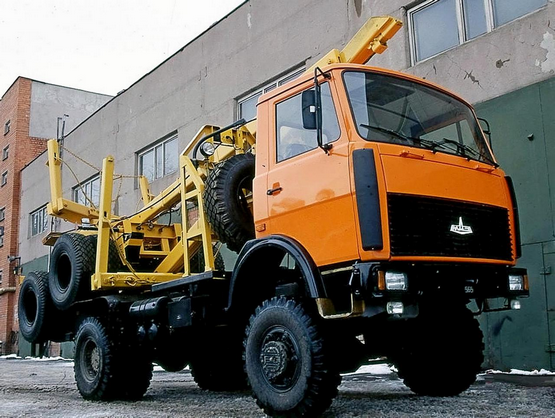  МАЗ-5434 полноприводный автомобиль-шасси для эксплуатации и по дорогам общей сети и в условиях бездорожья… Он предназначен он для монтажа различного специального оборудования – коммунальная, сельскохозяйственная и строительная техника, автоподъемники, цистерны, бортовая платформа и т. д… но чаще всего эксплуатируется как лесовоз.  Учитывая цели модернизации всего семейства МАЗов, в первую очередь модернизировались седельные тягачи и бортовые грузовики, лесовозы же - в последнюю очередь.  Формально эта модель находилась в серийном производстве с 1984 г., но вплоть до 1992 г., когда было прекращено производство лесовоза МАЗ-509А, ее выпускали  в среднем лишь по 15 экземпляров в год. Ранний вариант имел кабину, аналогичную базовому грузовику 5435. В 1995 году  дизайн кабины изменился в соответствии с общими доработками, коснувшимися продукции Минского автозавода. Далее автомобиль неоднократно дорабатывался (уже преимущественно в техническом плане).  На лесовозах используется седельное поворотное устройство (коник), обеспечивающее раскладку и удержание пиломатериалов при перевозке. Лесовоз  работал с двуосным роспуском МАЗ-9008 (ГКБ-9383, ГКБ-9362) или ТМЗ-803М. Прицеп оснащен поворотной установкой, управление 2 осей осуществляется тросовыми приводами. Также имеется  оснащение для погрузки и разгрузки прицепа-роспуска на тягач. В состав оборудования входит силовая лебедка усилием 5000 кг с приводом от коробки отбора мощности, устанавливаемой на раздатке, при помощи карданного вала.  Все модификации машины предназначены для эксплуатации в условиях умеренного климата. Кабина имеет отдельные сиденья для водителя и пассажира. Для доступа к силовому агрегату кабина поднимается при помощи гидравлического цилиндра. На шасси раннего образца применялся 240-сильный V-образный 8-цилиндровый дизель ЯМЗ-238М2. Мотор атмосферного типа, оснащен механической системой подачи топлива в цилиндры. Позднее стал устанавливаться 250-сильный агрегат ЯМЗ-236БЕ с турбокомпрессором и электронным блоком управления.  Из «Руководство по эксплуатации 555100-3902002 РЭ», Минск, 2011MA3-5434XX — тягач лесовозный представляет собой двухосный полно приводный автомобиль с двумя ведущими мостами, предназначенный для эксплуатации в составе автопоезда на перевозках леса по дорогам общего пользования и по временным участкам дорог в сцепке с автомобильным лесовозным роспуском, имеющим пневмо- и электровыводы по ГОСТ Р 50023-92 и ГОСТ 9200-76, пневматический привод тормозной системы должен соответствовать требованиям Правил ЕЭК ООН №13. Основным лесовозным роспуском является модель МАЗ-9008. Возможно применение роспуска ГКБ-9362.При этом для обеспечения его разгрузки с шасси тягача необходимо срезать удлинители 16 накатной плоскости лесовозного оборудования. Тягач в ненагруженном состоянии приспособлен для перевозки роспуска.Автомобили предназначены для эксплуатации в условиях умеренного климата. Вид климатического исполнения «У1» ГОСТ 15150-69. Если в обозначении модели автомобиля вместо пятой цифры стоит буква А — автомобиль соответствует требованиям экологических нормативов Евро-3. Описание электронной системы управления двигателями ЯМЗ- 6562.10, ЯМЗ-6582.10 и ЯМЗ-6563.10 приведено в разделе 4.6 (стр. 116). ТЕХНИЧЕСКИЕ ХАРАКТЕРИСТИКИПолная масса автопоезда, кг34000Полная масса автомобиля, кг16000Распределение полной массы на переднюю ось, кг6000Распределение полной массы на заднюю ось, кг10000Нагрузка на коник, кгс6450Масса снаряженного автомобиля, кг9050Грузоподъемность, кг20650ДвигательЯМЗ-238М2Мощность двигателя, кВт (л.с.)176 (240)Максимальный крутящий момент, Н.м (кгс/м)883 (90)Коробка передачЯМЗ-238АЧисло передач КПv8Число передач раздаточной коробки1Передаточное число раздаточной коробки1.107ПодвескарессорнаяПередаточное число ведущих мостов7.79Размер шин12.00R20Максимальная скорость, км/ч70Контрольный расход топлива, л/100 км при V=60 км/ч45Основной применяемый прицепМАЗ-9008Топливный бак, л350Тип кабинымалая кабина